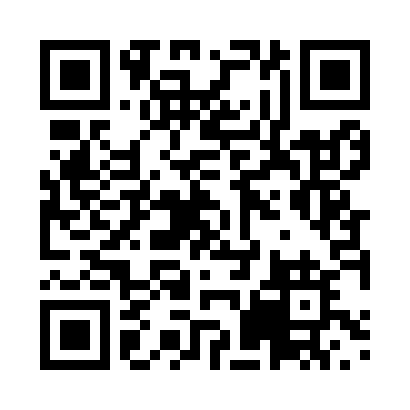 Prayer times for Berkede, CameroonWed 1 May 2024 - Fri 31 May 2024High Latitude Method: NonePrayer Calculation Method: Muslim World LeagueAsar Calculation Method: ShafiPrayer times provided by https://www.salahtimes.comDateDayFajrSunriseDhuhrAsrMaghribIsha1Wed4:325:4511:593:136:147:232Thu4:315:4411:593:146:147:233Fri4:315:4411:593:146:147:234Sat4:305:4411:593:156:147:245Sun4:305:4311:593:156:147:246Mon4:295:4311:593:156:157:247Tue4:295:4311:593:166:157:248Wed4:295:4311:593:166:157:259Thu4:285:4211:593:176:157:2510Fri4:285:4211:593:176:157:2511Sat4:275:4211:593:186:157:2612Sun4:275:4211:593:186:167:2613Mon4:275:4111:593:186:167:2614Tue4:265:4111:593:196:167:2715Wed4:265:4111:593:196:167:2716Thu4:265:4111:593:206:167:2717Fri4:255:4111:593:206:177:2818Sat4:255:4111:593:206:177:2819Sun4:255:4011:593:216:177:2820Mon4:255:4011:593:216:177:2921Tue4:245:4011:593:216:187:2922Wed4:245:4011:593:226:187:2923Thu4:245:4011:593:226:187:3024Fri4:245:4011:593:236:187:3025Sat4:245:4011:593:236:197:3026Sun4:245:4011:593:236:197:3127Mon4:235:4011:593:246:197:3128Tue4:235:4012:003:246:197:3129Wed4:235:4012:003:246:207:3230Thu4:235:4012:003:256:207:3231Fri4:235:4012:003:256:207:32